Flexió mantinguda de braços.Objetivo: Medir la fuerza de brazos.Material: Una barra horizontal de 2.5 cms de diámetro aproximadamente colocada a 2,5m. del sueloDescripción: Con ayuda de una silla o banco cogerse de la barra elevada colocando losdedos hacia delante. Flexionar los brazos hasta que la barbilla se sitúa por encima de la barra pero sin tocarla y los pies no tengan contacto con la silla. Se trata de mantener esta posición el mayor tiempo posible. Cuando la barbilla baja por debajo de la barra o la toca se detiene el cronómetro.Observaciones: Evitar el balanceo. Se intentará una sóla vez por sesión.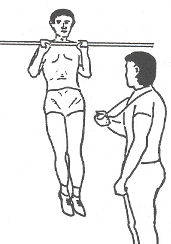 